Engineering Practice and 	Personal           DevelopmentProfessional Development↔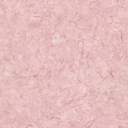 